Навстречу Дню матери
Первое слово, первый шажок...
Помнит лишь мама и первый урок,
Слезы, обиды и наши улыбки.
Мама прощает всегда нам ошибки.

Скоро  День матери в нашей стране.
Мы маму обнимем сильнее вдвойне.
Спасибо тебе за любовь сквозь года.
Пусть счастье тебя окружает всегда!
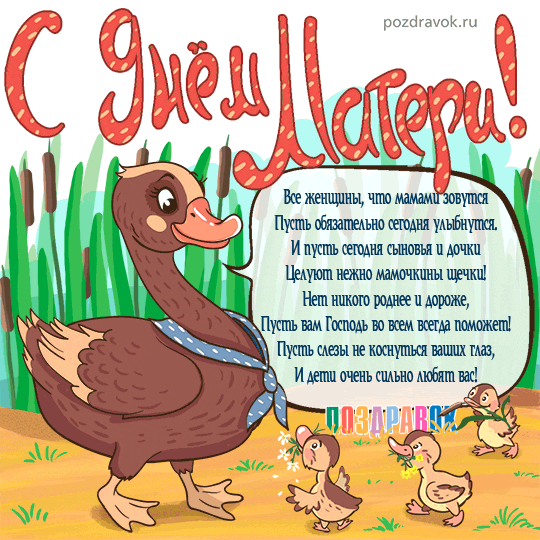 